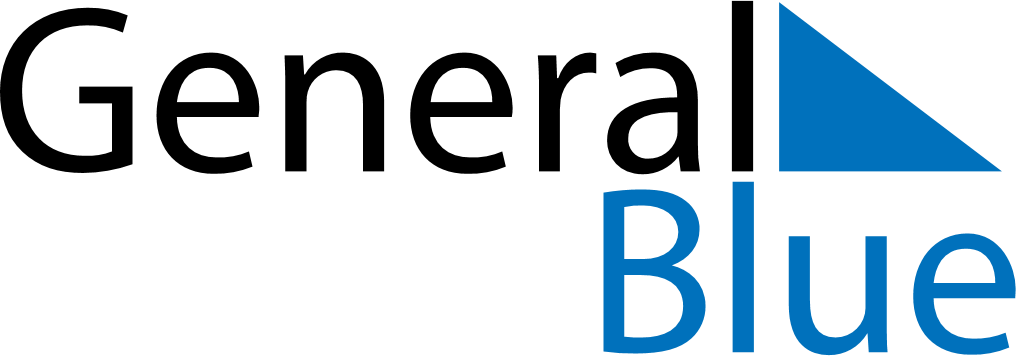 March 2025March 2025March 2025Central African RepublicCentral African RepublicMONTUEWEDTHUFRISATSUN123456789101112131415161718192021222324252627282930Boganda DayEnd of Ramadan (Eid al-Fitr)31